רשימת ספרי לימוד לשכבת ט' לשנה"ל תשפ"גתלבושת אחידה עם סמל תיכון  "אחד העם".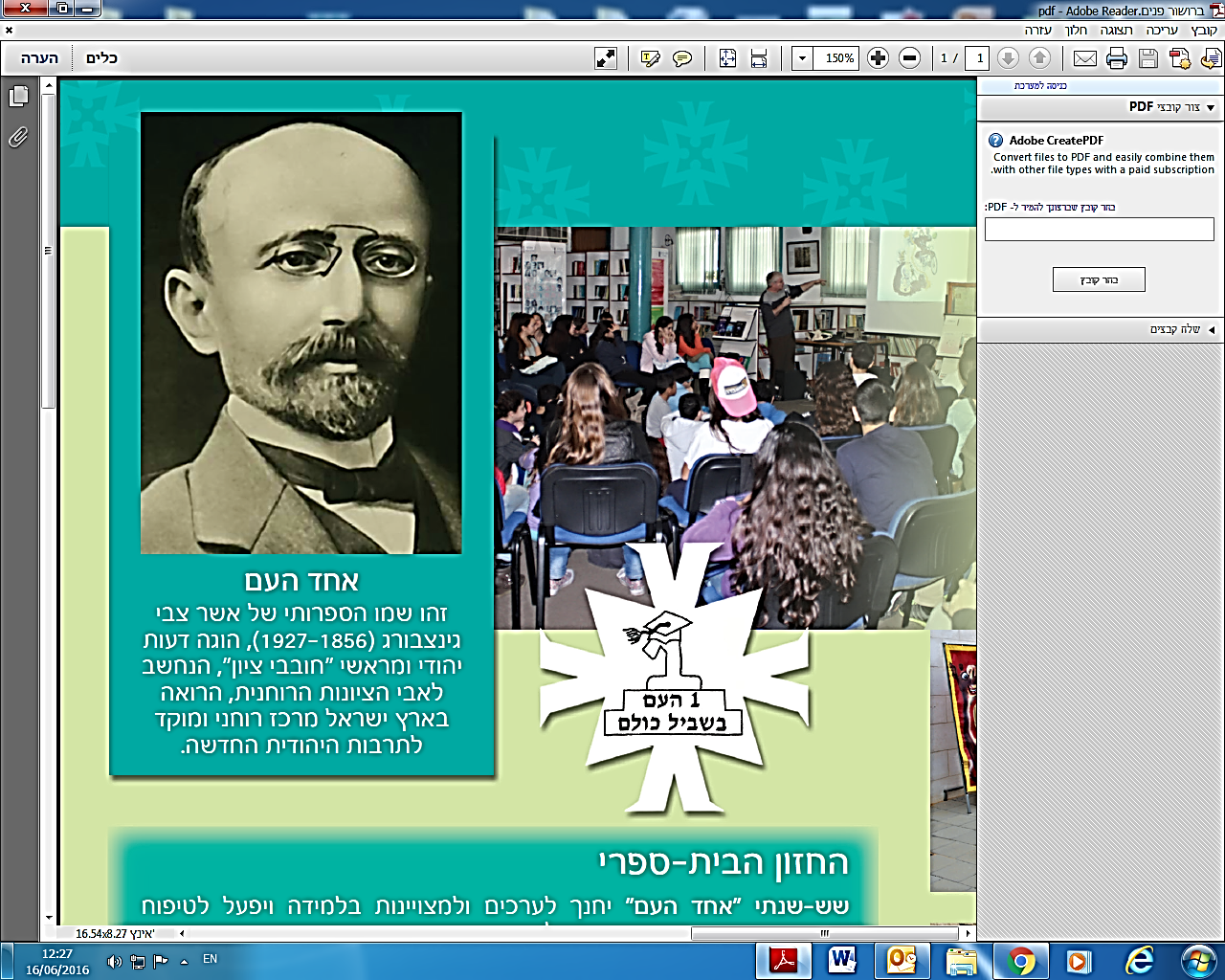 בקיץ, חולצות קצרות וארוכות בכל הצבעים (לא חולצות בטן או גופיות).  בחורף, מיזע חלק (ללא פסים ונקודות) בכל הצבעים  ללא סמלים של מותגים וחולצה עם סמל בי"ס מתחת.  חובה חולצה עם סמל בי"ס לבנה (קצרה וארוכה).מכנסיים ללא קרעים, בגובה הברך. (לא מכנסונים)יש לרכוש מחברות שורה ומשבצות ספירלה/מעבדה גדולות. כיתה מדעית טכנולוגית –חוברת נוספת תירכש בתחילת שנה ,המחלקה למדע וטכנולוגיה משרד החינוךניתן לשכור לוקר אישי בתשלום ע"י חברה חיצונית "תא-לי". תתקבל על כך הודעה בתחילת שנה"ל. במתמטיקה יתקיים מבחן מעבר בתאריך 5.9.22.   באנגלית יתקיימו מבחני מעבר בתאריך 6.9.22.יש להרשם למבחני המעבר בקישור שייתפרסם במשובבברכת חופשה נעימה ובהצלחה !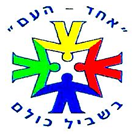 חטיבת ביניים שש שנתי "אחד-העם"  זכרון יעקב 43, פתח-תקוה | סמל ביה"ס 440107טל: 03-5298369   פקס: 03-5298403www.1haam.petach-tikva.k12.il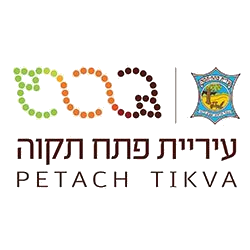 מקצועספר לימודעברית"עכשיו עברית לכיתה ט'", הוצאת מט"ח.מדעיםביולוגיה"כימיה ומדעי החיים" לכיתה ט',מט"חפיזיקה"פיזיקה וטכנולוגיה לכיתה ט' " , הוצ' מט"ח. ערבית"שפה מספרת תרבות " חלק ג'  אלה ולסטרהספר בצבע סגול-חציל מהדורה חדשהאזרחות"אזרחות במדינת ישראל",  ד"ר דוד שחר בית הוצאה לאור כנרת 2010.היסטוריה"מסע אל העבר –  העולם המודרני במשבר" בשנים 1870-1939, מט"ח.תנ"ך*ספר תנ"ך מלא ללא פירושים.מתמטיקההקבצה א'(כולל מדעית):"אפשר גם אחרת" כיתה ט'. לרמות א' ורמות מוגברות. חלק א'+ חלק ב'(ספר אפור). 	מתמטיקההקבצות  ב' + ג':מתמטיקה לכיתה ט'  אתי עוזרי /יצחק שלו חלק א'+חלק ב'.סדרת מעוף.מתמטיקה מסלול מחונניםאפשר גם אחרת לכתה ט, חלקים א + ב ספר אפור הוצ' החינוך המתמטיאנגלית הקבצה א:Imagine (Book + Practice book) הוצ' ECBאנגלית הקבצה ב:Heads Up (book+practice book)   הוצאת ECBאנגלית מסלול מחונניםיתפרסם ספר לימוד בתחילת שנת הלימודיםמדעי המחשב לכיתה ט2 בלבדספר יירכש בתחילת שנה"ל